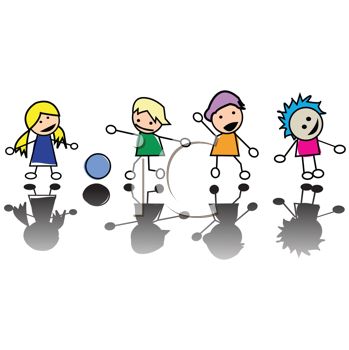 ZABAWY 
NA DESZCZOWE DNISzperamy w gazetach     Najlepiej jest, jeśli przed rozpoczęciem tej gry wręczymy każdemu graczowi egzemplarz gazety - może to być gazeta stara, nawet sprzed roku. A jeśli brak nam dostatecznej ilości gazet, jeden egzemplarz może obsłużyć dwóch, trzech czy nawet czterech graczy.     Gdy już wszyscy są gotowi, mistrz ceremonii nakazuje wszystkim szukać 
w gazecie kolejno:     1. słowa zaczynającego i kończącego się na s,	
     2. słowa pięcio-sylabowego,	
     3. słowa zawierającego trzy a,	
     4. sześcio-literowego słowa kończącego się na n,	
     5. wykrzyknika,	
     6. pytajnika,	
     7. liczby większej od miliona,	
     8. zdania zaczynającego się od czy i tak dalej.     Kto pierwszy znajdzie żądane słowo, zdanie czy znak pisarski - uzyskuje punkt. Bajka     Zabawa polega na wspólnym ułożeniu bajki. Wszyscy siedzą w kręgu. Każda osoba ma prawo do wypowiedzenia jednego słowa, które zostanie zapisane przez kronikarza. Kolejne słowo wypowiada następna osoba, dalsze znowu następna itd. Ważne jest, aby słowa były dobierane na zasadzie skojarzeń. Wtedy powstaje ciekawsza i śmieszniejsza bajka. Na końcu zabawy (a może ona trwać długo) odczytujemy naszą opowieść. 